= Samantha pigg rd, ld  Samantha pigg rd, ld                   859-967-8912              Samanthapigg34@gmail.com         3936 Weber Way Lexington KY, 40514 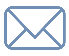 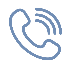                   859-967-8912              Samanthapigg34@gmail.com         3936 Weber Way Lexington KY, 40514                   859-967-8912              Samanthapigg34@gmail.com         3936 Weber Way Lexington KY, 40514                   859-967-8912              Samanthapigg34@gmail.com         3936 Weber Way Lexington KY, 40514                   859-967-8912              Samanthapigg34@gmail.com         3936 Weber Way Lexington KY, 40514                   859-967-8912              Samanthapigg34@gmail.com         3936 Weber Way Lexington KY, 40514 EducationBACHELOR OF SCIENCE: General Dietetics Eastern Kentucky University Richmond, KY, 2017Minor in business3.83 cummulative GPA  Dean's List 2013-2017Awarded Academy of Nutrition and Dietetics Scholarship, 2017 Awarded linda k crandall scholarship, 2017EducationBACHELOR OF SCIENCE: General Dietetics Eastern Kentucky University Richmond, KY, 2017Minor in business3.83 cummulative GPA  Dean's List 2013-2017Awarded Academy of Nutrition and Dietetics Scholarship, 2017 Awarded linda k crandall scholarship, 2017EducationBACHELOR OF SCIENCE: General Dietetics Eastern Kentucky University Richmond, KY, 2017Minor in business3.83 cummulative GPA  Dean's List 2013-2017Awarded Academy of Nutrition and Dietetics Scholarship, 2017 Awarded linda k crandall scholarship, 2017experience 09/2019 – PresentDietitian, Lexington Country Place | Lexington, KYResponsible for the screening, assessment and establishment of nutrition care plans using the nutrition care process for acute, and long-term care patient populationAdminister nutrition at risk meetings and continuously collaborate with the interdisciplinary team to help meet the nutritional needs of all residentsResponsible for menu development of a variety of diets08/2018 – 09/2019District Support Manager, Sodexo | Lexington, KentuckyGeneral management coverage and assistance for needed areas in the district Patient service manager and interim retail manager experience at Saint Joseph hospital in Lexington  Registered Dietitian coverage at the following facilities: Saint Joseph Main and Saint Joseph East in Lexington, Jewish Hospital in Shelbyville KY, Saint Joseph Berea KY, and Saint Joseph Mount Sterling 01/2018 - 08/2018Dietetic Intern- University of Kentucky | Lexington, KYCommunity Nutrition: University of Kentucky Student Health Center, August 2018 - March 2018  Food Service Management, Saint Joseph Hospital, March 2018 - May 2018Clinical Nutrition, Saint Joseph Hospital, May 2018 - August 2018, Areas of practice: neuro, critical care unit, intensive care unit and more05/2017 - 01/2018Server & Shift Leader Texas De Brazil | Lexington, KYProvided exemplary service to guest using professional server etiquetteexperience 09/2019 – PresentDietitian, Lexington Country Place | Lexington, KYResponsible for the screening, assessment and establishment of nutrition care plans using the nutrition care process for acute, and long-term care patient populationAdminister nutrition at risk meetings and continuously collaborate with the interdisciplinary team to help meet the nutritional needs of all residentsResponsible for menu development of a variety of diets08/2018 – 09/2019District Support Manager, Sodexo | Lexington, KentuckyGeneral management coverage and assistance for needed areas in the district Patient service manager and interim retail manager experience at Saint Joseph hospital in Lexington  Registered Dietitian coverage at the following facilities: Saint Joseph Main and Saint Joseph East in Lexington, Jewish Hospital in Shelbyville KY, Saint Joseph Berea KY, and Saint Joseph Mount Sterling 01/2018 - 08/2018Dietetic Intern- University of Kentucky | Lexington, KYCommunity Nutrition: University of Kentucky Student Health Center, August 2018 - March 2018  Food Service Management, Saint Joseph Hospital, March 2018 - May 2018Clinical Nutrition, Saint Joseph Hospital, May 2018 - August 2018, Areas of practice: neuro, critical care unit, intensive care unit and more05/2017 - 01/2018Server & Shift Leader Texas De Brazil | Lexington, KYProvided exemplary service to guest using professional server etiquetteexperience 09/2019 – PresentDietitian, Lexington Country Place | Lexington, KYResponsible for the screening, assessment and establishment of nutrition care plans using the nutrition care process for acute, and long-term care patient populationAdminister nutrition at risk meetings and continuously collaborate with the interdisciplinary team to help meet the nutritional needs of all residentsResponsible for menu development of a variety of diets08/2018 – 09/2019District Support Manager, Sodexo | Lexington, KentuckyGeneral management coverage and assistance for needed areas in the district Patient service manager and interim retail manager experience at Saint Joseph hospital in Lexington  Registered Dietitian coverage at the following facilities: Saint Joseph Main and Saint Joseph East in Lexington, Jewish Hospital in Shelbyville KY, Saint Joseph Berea KY, and Saint Joseph Mount Sterling 01/2018 - 08/2018Dietetic Intern- University of Kentucky | Lexington, KYCommunity Nutrition: University of Kentucky Student Health Center, August 2018 - March 2018  Food Service Management, Saint Joseph Hospital, March 2018 - May 2018Clinical Nutrition, Saint Joseph Hospital, May 2018 - August 2018, Areas of practice: neuro, critical care unit, intensive care unit and more05/2017 - 01/2018Server & Shift Leader Texas De Brazil | Lexington, KYProvided exemplary service to guest using professional server etiquetteActvities & leadershipbluegrass academy of nutrition and dietetics PROFFESIONAL MEMBER, 2017-present Student Dietetic Association at Eastern Kentucky University member 2013-2017, Treasurer 2016-2017  Phi Upsilon Omicron at Eastern Kentucky University member 2016-2017. Treasurer 2016-2017 Lambda Sigma National Honors Society, 2014-2015Actvities & leadershipbluegrass academy of nutrition and dietetics PROFFESIONAL MEMBER, 2017-present Student Dietetic Association at Eastern Kentucky University member 2013-2017, Treasurer 2016-2017  Phi Upsilon Omicron at Eastern Kentucky University member 2016-2017. Treasurer 2016-2017 Lambda Sigma National Honors Society, 2014-2015Actvities & leadershipbluegrass academy of nutrition and dietetics PROFFESIONAL MEMBER, 2017-present Student Dietetic Association at Eastern Kentucky University member 2013-2017, Treasurer 2016-2017  Phi Upsilon Omicron at Eastern Kentucky University member 2016-2017. Treasurer 2016-2017 Lambda Sigma National Honors Society, 2014-2015experience 09/2019 – PresentDietitian, Lexington Country Place | Lexington, KYResponsible for the screening, assessment and establishment of nutrition care plans using the nutrition care process for acute, and long-term care patient populationAdminister nutrition at risk meetings and continuously collaborate with the interdisciplinary team to help meet the nutritional needs of all residentsResponsible for menu development of a variety of diets08/2018 – 09/2019District Support Manager, Sodexo | Lexington, KentuckyGeneral management coverage and assistance for needed areas in the district Patient service manager and interim retail manager experience at Saint Joseph hospital in Lexington  Registered Dietitian coverage at the following facilities: Saint Joseph Main and Saint Joseph East in Lexington, Jewish Hospital in Shelbyville KY, Saint Joseph Berea KY, and Saint Joseph Mount Sterling 01/2018 - 08/2018Dietetic Intern- University of Kentucky | Lexington, KYCommunity Nutrition: University of Kentucky Student Health Center, August 2018 - March 2018  Food Service Management, Saint Joseph Hospital, March 2018 - May 2018Clinical Nutrition, Saint Joseph Hospital, May 2018 - August 2018, Areas of practice: neuro, critical care unit, intensive care unit and more05/2017 - 01/2018Server & Shift Leader Texas De Brazil | Lexington, KYProvided exemplary service to guest using professional server etiquetteexperience 09/2019 – PresentDietitian, Lexington Country Place | Lexington, KYResponsible for the screening, assessment and establishment of nutrition care plans using the nutrition care process for acute, and long-term care patient populationAdminister nutrition at risk meetings and continuously collaborate with the interdisciplinary team to help meet the nutritional needs of all residentsResponsible for menu development of a variety of diets08/2018 – 09/2019District Support Manager, Sodexo | Lexington, KentuckyGeneral management coverage and assistance for needed areas in the district Patient service manager and interim retail manager experience at Saint Joseph hospital in Lexington  Registered Dietitian coverage at the following facilities: Saint Joseph Main and Saint Joseph East in Lexington, Jewish Hospital in Shelbyville KY, Saint Joseph Berea KY, and Saint Joseph Mount Sterling 01/2018 - 08/2018Dietetic Intern- University of Kentucky | Lexington, KYCommunity Nutrition: University of Kentucky Student Health Center, August 2018 - March 2018  Food Service Management, Saint Joseph Hospital, March 2018 - May 2018Clinical Nutrition, Saint Joseph Hospital, May 2018 - August 2018, Areas of practice: neuro, critical care unit, intensive care unit and more05/2017 - 01/2018Server & Shift Leader Texas De Brazil | Lexington, KYProvided exemplary service to guest using professional server etiquetteexperience 09/2019 – PresentDietitian, Lexington Country Place | Lexington, KYResponsible for the screening, assessment and establishment of nutrition care plans using the nutrition care process for acute, and long-term care patient populationAdminister nutrition at risk meetings and continuously collaborate with the interdisciplinary team to help meet the nutritional needs of all residentsResponsible for menu development of a variety of diets08/2018 – 09/2019District Support Manager, Sodexo | Lexington, KentuckyGeneral management coverage and assistance for needed areas in the district Patient service manager and interim retail manager experience at Saint Joseph hospital in Lexington  Registered Dietitian coverage at the following facilities: Saint Joseph Main and Saint Joseph East in Lexington, Jewish Hospital in Shelbyville KY, Saint Joseph Berea KY, and Saint Joseph Mount Sterling 01/2018 - 08/2018Dietetic Intern- University of Kentucky | Lexington, KYCommunity Nutrition: University of Kentucky Student Health Center, August 2018 - March 2018  Food Service Management, Saint Joseph Hospital, March 2018 - May 2018Clinical Nutrition, Saint Joseph Hospital, May 2018 - August 2018, Areas of practice: neuro, critical care unit, intensive care unit and more05/2017 - 01/2018Server & Shift Leader Texas De Brazil | Lexington, KYProvided exemplary service to guest using professional server etiquetteaccomplishments Awarded outstanding DPD student from KAND, 2017 Awarded Outstanding Senior in General Dietetics at Eastern Kentucky University, 2017 Department of Family Consumer Sciences Chair's award at Eastern Kentucky University, 2017 accomplishments Awarded outstanding DPD student from KAND, 2017 Awarded Outstanding Senior in General Dietetics at Eastern Kentucky University, 2017 Department of Family Consumer Sciences Chair's award at Eastern Kentucky University, 2017 accomplishments Awarded outstanding DPD student from KAND, 2017 Awarded Outstanding Senior in General Dietetics at Eastern Kentucky University, 2017 Department of Family Consumer Sciences Chair's award at Eastern Kentucky University, 2017 experience 09/2019 – PresentDietitian, Lexington Country Place | Lexington, KYResponsible for the screening, assessment and establishment of nutrition care plans using the nutrition care process for acute, and long-term care patient populationAdminister nutrition at risk meetings and continuously collaborate with the interdisciplinary team to help meet the nutritional needs of all residentsResponsible for menu development of a variety of diets08/2018 – 09/2019District Support Manager, Sodexo | Lexington, KentuckyGeneral management coverage and assistance for needed areas in the district Patient service manager and interim retail manager experience at Saint Joseph hospital in Lexington  Registered Dietitian coverage at the following facilities: Saint Joseph Main and Saint Joseph East in Lexington, Jewish Hospital in Shelbyville KY, Saint Joseph Berea KY, and Saint Joseph Mount Sterling 01/2018 - 08/2018Dietetic Intern- University of Kentucky | Lexington, KYCommunity Nutrition: University of Kentucky Student Health Center, August 2018 - March 2018  Food Service Management, Saint Joseph Hospital, March 2018 - May 2018Clinical Nutrition, Saint Joseph Hospital, May 2018 - August 2018, Areas of practice: neuro, critical care unit, intensive care unit and more05/2017 - 01/2018Server & Shift Leader Texas De Brazil | Lexington, KYProvided exemplary service to guest using professional server etiquetteexperience 09/2019 – PresentDietitian, Lexington Country Place | Lexington, KYResponsible for the screening, assessment and establishment of nutrition care plans using the nutrition care process for acute, and long-term care patient populationAdminister nutrition at risk meetings and continuously collaborate with the interdisciplinary team to help meet the nutritional needs of all residentsResponsible for menu development of a variety of diets08/2018 – 09/2019District Support Manager, Sodexo | Lexington, KentuckyGeneral management coverage and assistance for needed areas in the district Patient service manager and interim retail manager experience at Saint Joseph hospital in Lexington  Registered Dietitian coverage at the following facilities: Saint Joseph Main and Saint Joseph East in Lexington, Jewish Hospital in Shelbyville KY, Saint Joseph Berea KY, and Saint Joseph Mount Sterling 01/2018 - 08/2018Dietetic Intern- University of Kentucky | Lexington, KYCommunity Nutrition: University of Kentucky Student Health Center, August 2018 - March 2018  Food Service Management, Saint Joseph Hospital, March 2018 - May 2018Clinical Nutrition, Saint Joseph Hospital, May 2018 - August 2018, Areas of practice: neuro, critical care unit, intensive care unit and more05/2017 - 01/2018Server & Shift Leader Texas De Brazil | Lexington, KYProvided exemplary service to guest using professional server etiquetteexperience 09/2019 – PresentDietitian, Lexington Country Place | Lexington, KYResponsible for the screening, assessment and establishment of nutrition care plans using the nutrition care process for acute, and long-term care patient populationAdminister nutrition at risk meetings and continuously collaborate with the interdisciplinary team to help meet the nutritional needs of all residentsResponsible for menu development of a variety of diets08/2018 – 09/2019District Support Manager, Sodexo | Lexington, KentuckyGeneral management coverage and assistance for needed areas in the district Patient service manager and interim retail manager experience at Saint Joseph hospital in Lexington  Registered Dietitian coverage at the following facilities: Saint Joseph Main and Saint Joseph East in Lexington, Jewish Hospital in Shelbyville KY, Saint Joseph Berea KY, and Saint Joseph Mount Sterling 01/2018 - 08/2018Dietetic Intern- University of Kentucky | Lexington, KYCommunity Nutrition: University of Kentucky Student Health Center, August 2018 - March 2018  Food Service Management, Saint Joseph Hospital, March 2018 - May 2018Clinical Nutrition, Saint Joseph Hospital, May 2018 - August 2018, Areas of practice: neuro, critical care unit, intensive care unit and more05/2017 - 01/2018Server & Shift Leader Texas De Brazil | Lexington, KYProvided exemplary service to guest using professional server etiquette